1.AMAÇ VE KAPSAM:Bu talimatın hazrlanmasındaki amaç Radyoloji Bölümü seyyar röntgen cihazının verimli birşekilde kullanılmasını sağlamak, Hastanemiz bünyesinde bulunan tüm seyyar röntgen cihazlarıiçin geçerlidir.2.GÖREV VE SORUMLULUK:Cihazın kullanımından  Rontgen  Teknisyeni sorumludur.3.TALİMATIN DETAYI:Cihazın kullanımına başlamadan önce aşağıdaki hususlara dikkat edilmesi gerekmektedir.3.1-Cihazın etrafında herhangi bir toz ve kirlenme olmamasına dikkat edilmesi gerekmektedir.3.2-İnfeksiyon kurallarına uygun çevre şartları oluşturulmuş olmalıdır 4.Cihazın Kullanımı:4.1.İstem yapılan  servise gidince cihaza uygun varsa UPS Prizi Kullanılmalı.4.2.Prize cihazın fişi takıldıktan sonra Cihaza Power on yapılır ve cihazın açılması beklenir.Cihazkullanıma hazır hale gelir. 4.3.Hastanın durumuna göre Teknisyen bilgi alır.4.4.Hasta ile ilğili gerekli bilgiler alındıktan sonra  uygun pozisyonu hemşirelerin yada yardımcı personelin yardımı ile kaset yerleştirilir.4.5.Hasta yakınları ve diğer personelin oda dışına çıkması sağlanır.4.6.Hastaya uygun doz da çekim yapılır.5.Cihaz Kapanırken Dikkat Edilmesi Gerekenler:5.1.Cihaza Power of yap.5.2.Elektrik fişini prizden çıkar5.3.Kabloyu düzgün şekilde yerine sar.5.4.X-Ray kısmını kilitleme pozisyonuna getir.5.5.Cihazı taşırken asansör girişlerinde ve tümseklerde mutlaka ön tekerleri arka ayaklığa basarakhavaya kaldırarak geç.5.6.Taşırken bir yere çarpmamaya dikkat et.6.REFERANS DOKÜMANLAR:Cihaz Kullanım Klavuzu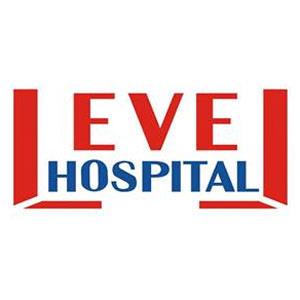  SEYYAR RÖNTGEN CİHAZI KULLANIM TALİMATIDÖKÜMAN KODURG.TL.05 SEYYAR RÖNTGEN CİHAZI KULLANIM TALİMATIYAYIN TARİHİ16.02.2016 SEYYAR RÖNTGEN CİHAZI KULLANIM TALİMATIREVİZYON TARİHİ09.05.2017 SEYYAR RÖNTGEN CİHAZI KULLANIM TALİMATIREVİZYON NO01 SEYYAR RÖNTGEN CİHAZI KULLANIM TALİMATISAYFA1/1HAZIRLAYANKONTROL EDENONAYLAYANBAŞHEMŞİREPERFORMANS VE KALİTE BİRİMİBAŞHEKİM